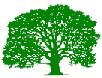 BEECH TREE SURGERYEMPLOYMENT APPLICATION PERSONAL DETAILS:Post applied for: Where did you see the post advertised? Title: Forename: Surname(s): Address: Postcode: Telephone No (H): Telephone No (M):  Email address:  Are you legally eligible for employment in the UK?           Yes          No    Do you require a work permit to work in the UK?              Yes          No    Please note that prior to making an offer of employment, we are required by law to verify documentary evidence (and maintain copies for our files) regarding a candidate’s eligibility to work in the UK.  This applies to all applicants regardless of nationality/origin.Have you any criminal convictions that are not ‘spent’?    Yes          No   If yes please give dates and details belowCURRENT (OR MOST RECENT) EMPLOYMENT OR WORK EXPERIENCETitle of Post: Number of Hours worked per week: Name and Address of Employer:  	Postcode: Nature of Business: Date of Appointment: Salary and Hourly Rate (Full time equivalent):  Period of Notice / Contract End Date: Summary of Duties ResponsibilitiesReason for Leaving:PREVIOUS EMPLOYMENT (LAST 5)Most recent first, you may include unpaid work. Please give a brief explanation of any periods of unemploymentEmployer’s Name: Title of Post Held: Salary per annum(FTE): Employed from to  Reason for leaving: Employer’s Name: Title of Post Held: Salary per annum (FTE): Employed from to  Reason for leaving: Employer’s Name: Title of Post Held: Salary per annum (FTE): Employed from to  Reason for leaving: Employer’s Name: Title of Post Held: Salary per annum (FTE): Employed from to  Reason for leaving: Employer’s Name: Title of Post Held: Salary per annum (FTE): Employed from to  Reason for leaving: EDUCATION AND QUALIFICATIONS Most recent first, include details of any qualifications for which you are currently studying/expect to attain.Inclusion of qualification dates is not compulsorySchool/College/Universities/Training organisation: From  to  Qualifications: School/College/Universities/Training organisation: From  to  Qualifications: School/College/Universities/Training organisation: From  to  Qualifications: School/College/Universities/Training organisation: From  to  Qualifications: PERSONAL INTERESTS/HOBBIESINFORMATION IN SUPPORT OF THIS APPLICATIONIn your own words, describe the sort of work you think you would be asked to undertake if you were successful in getting this job:Please use the space below explain why you would be a good applicant for the post, including any experience you have gained, skills you have to offer (for example, IT skills) and personal qualities.  This may include work and voluntary/domestic activities (e.g. school committees, charity work).  Please relate your comments to the job description and advertisement.REFERENCESPlease give the name, address and telephone number of two people who would be willing to give you a reference.   If you are currently or have recently been in employment, one of these should be your current or last employer.  If not, a referee should be a person who can make a statement with regard to your character, e.g. a school or college teacher.  Referees must not be members of your family or related to you in any way.Name: Job Title (if applicable): Address: Postcode: Telephone: How does this person know you? If required, may we take up reference before interview? 	Yes         No    Name: Job Title (if applicable): Address: Postcode: Telephone: How does this person know you? If required, may we take up reference before interview?	Yes         No    If you are selected for interview, are there any reasonable adjustments you would need us to make to make it easier for you to attend?				Yes         No    If Yes, please give details:  APPLICANT’S DECLARATIONI hereby give my consent, in connection with this application, for all previous employers, educational institutions and references to be contacted to obtain and verify the accuracy of information provided by me in support of this application.  I understand that any misrepresentation or material omission made by me on this application will be sufficient cause for cancellation of the application or immediate termination of employment, whenever it may be discovered.  I understand that Beech Tree Surgery is permitted to hold personal information about me as identified on this application form as part of its recruitment procedures and personnel records.Notes:  Beech Tree Surgery is an equal opportunities employer and does not unlawfully discriminate in employment.  No information provided by the applicant will be used for the purpose of limiting or excluding any applicant from consideration for employment on a basis prohibited by law.The practice considers that employing staff who are patients of the practice has significant disadvantages both to the patient and to the practice.  Please note therefore that if your application is successful, you will be required to register elsewhere.Beech Tree Surgery operates a non-smoking policy covering all practice premisesApplicant’s signature:	…………………………………………………….Date:			…………………………………………………….	This form should be returned to Mr T. Baker, Beech Tree Surgery, 68 Doncaster Road, Selby, YO8 9AJ  DIVERSITY MONITORING INFORMATIONDate of birth: optional – you do not need to complete this, this page will be removed from the application papers prior to assessment and is used only to monitor recruitment processesPlease tick the box which best describes your cultural & ethic originWhite British		White Irish		White European		Other white origin		Please specify: Black British		Black Caribbean		Black African		Other black origin		Please specify: Indian			Pakistani		Bangladeshi		Chinese			Other Asian origin		Please specify: FOR OFFICE USE ONLYDate application received:	…………………………Interview:			Yes         No    Shortlist:			Yes         No    References Requested:		Yes         No    